Муниципальное автономное общеобразовательное учреждение«Нижнетавдинская средняя общеобразовательная школа»П Р И К А З От 30.08.2022г.                                                                                           №   с.Нижняя ТавдаО создании комиссии  родительского контроля за организацией и качеством школьного питания в филиале МАОУ «Нижнетавдинская СОШ» - Черепановская НОШ- детский сад  на 2022-2023 учебный годНа основании Федерального закона «Об образовании в Российской Федерации» от 01.0З.2020г. № 47 ФЗ «О внесении изменений в Федеральный закон «О качестве и безопасности пищевых продуктов» и ст. 37 Федерального закона от 20.12.2012г. №27З-ФЗ «Об образовании в Российской Федерации» в части совершенствования правового регулирования вопросов обеспечения качества пищевых продуктов»; «Методических рекомендаций МР 2.4.0180-20 Роспотребнадзора в Российской Федерации «Родительский контроль за организацией горячего питания детей в общеобразовательных организациях» от 18.05.2020.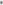 ПРИКАЗЫВАЮ:1. Создать комиссию родительского контроля для осуществления действительного контроля за организацией и качеством питания детей, в следующем составе:Председатель комиссии:- ответственная  за питание  Каркачева Галина Александровна – заведующая филиалаЧлены Комиссии:родительская общественность:- Трофимова Н.С (по согласованию)- Александрова Н.В (по согласованию)2. Комиссии родительского контроля осуществлять:- контроль за выполнением санитарно — эпидемиологических требований к организации питания обучающихся в школе;- мониторинг качества поставленной продукции и соответствие количества продуктов питания поданной заявке;- контроль за качеством и полновесностью порций готовой продукции, за целевым использованием пищевой продукции, за организацией приёма пищи обучающимися;- обеспечение необходимых условий для соблюдения обучающимися правил личной гигиены и санитарного состояния пищеблока; З. Результаты контроля обсуждать на заседаниях, планёрках и делать сообщения на общешкольных родительских собраниях.4. Утвердить график родительского контроля организации питания обучающихся, согласно приложения №1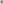 5. Утвердить форму журнала посещения родительского контроля, согласно приложения №2Каркачевой Г.А. - ответственной за питание разместить выписку из данного приказа на пищеблоке и на информационных стендах в общедоступных местах для информирования родителей (законных представителей) обучающихся.Контроль за исполнением настоящего приказа возложить на заведующую филиала Каркачеву Г.АДиректор                               С.В.КалайчиеваС приказом ознакомлены:Каркачева Г.А ____ ___ Приложение №1                                                                           к приказу от 30.08.2022г. №ГРАФИКродительского контроля организации питания обучающихсяФилиала МАОУ «Нижнетавдинская СОШ»-Черепановская НОШ- детский садна  2022 — 2023 учебный годПриложение №2                                                                                   к приказу от  30.08.2022г. №Журнал посещения родительского контроляДатаВремя10 — 15 число каждого месяца10.00 – 10.20 (1-4 классы)№Дата проведения мероприятия родительского контроляФ.И.О. членов комиссии по проведению контроля за организацией питания учащихсяКраткое содержание проведенного мероприятия